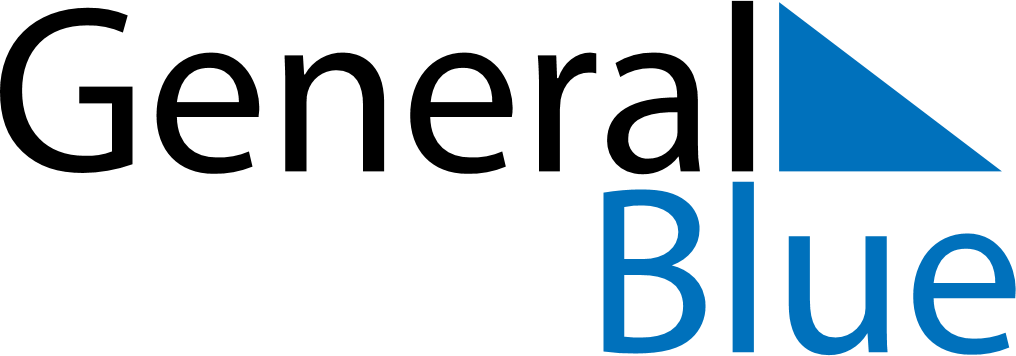 April 2024April 2024April 2024April 2024April 2024April 2024Rena, Innlandet, NorwayRena, Innlandet, NorwayRena, Innlandet, NorwayRena, Innlandet, NorwayRena, Innlandet, NorwayRena, Innlandet, NorwaySunday Monday Tuesday Wednesday Thursday Friday Saturday 1 2 3 4 5 6 Sunrise: 6:37 AM Sunset: 7:59 PM Daylight: 13 hours and 21 minutes. Sunrise: 6:34 AM Sunset: 8:01 PM Daylight: 13 hours and 27 minutes. Sunrise: 6:31 AM Sunset: 8:04 PM Daylight: 13 hours and 33 minutes. Sunrise: 6:27 AM Sunset: 8:07 PM Daylight: 13 hours and 39 minutes. Sunrise: 6:24 AM Sunset: 8:09 PM Daylight: 13 hours and 44 minutes. Sunrise: 6:21 AM Sunset: 8:12 PM Daylight: 13 hours and 50 minutes. 7 8 9 10 11 12 13 Sunrise: 6:18 AM Sunset: 8:14 PM Daylight: 13 hours and 56 minutes. Sunrise: 6:15 AM Sunset: 8:17 PM Daylight: 14 hours and 1 minute. Sunrise: 6:12 AM Sunset: 8:19 PM Daylight: 14 hours and 7 minutes. Sunrise: 6:09 AM Sunset: 8:22 PM Daylight: 14 hours and 13 minutes. Sunrise: 6:05 AM Sunset: 8:25 PM Daylight: 14 hours and 19 minutes. Sunrise: 6:02 AM Sunset: 8:27 PM Daylight: 14 hours and 24 minutes. Sunrise: 5:59 AM Sunset: 8:30 PM Daylight: 14 hours and 30 minutes. 14 15 16 17 18 19 20 Sunrise: 5:56 AM Sunset: 8:32 PM Daylight: 14 hours and 36 minutes. Sunrise: 5:53 AM Sunset: 8:35 PM Daylight: 14 hours and 41 minutes. Sunrise: 5:50 AM Sunset: 8:38 PM Daylight: 14 hours and 47 minutes. Sunrise: 5:47 AM Sunset: 8:40 PM Daylight: 14 hours and 53 minutes. Sunrise: 5:44 AM Sunset: 8:43 PM Daylight: 14 hours and 59 minutes. Sunrise: 5:41 AM Sunset: 8:46 PM Daylight: 15 hours and 4 minutes. Sunrise: 5:38 AM Sunset: 8:48 PM Daylight: 15 hours and 10 minutes. 21 22 23 24 25 26 27 Sunrise: 5:35 AM Sunset: 8:51 PM Daylight: 15 hours and 16 minutes. Sunrise: 5:32 AM Sunset: 8:53 PM Daylight: 15 hours and 21 minutes. Sunrise: 5:29 AM Sunset: 8:56 PM Daylight: 15 hours and 27 minutes. Sunrise: 5:26 AM Sunset: 8:59 PM Daylight: 15 hours and 33 minutes. Sunrise: 5:23 AM Sunset: 9:01 PM Daylight: 15 hours and 38 minutes. Sunrise: 5:20 AM Sunset: 9:04 PM Daylight: 15 hours and 44 minutes. Sunrise: 5:17 AM Sunset: 9:07 PM Daylight: 15 hours and 49 minutes. 28 29 30 Sunrise: 5:14 AM Sunset: 9:09 PM Daylight: 15 hours and 55 minutes. Sunrise: 5:11 AM Sunset: 9:12 PM Daylight: 16 hours and 1 minute. Sunrise: 5:08 AM Sunset: 9:15 PM Daylight: 16 hours and 6 minutes. 